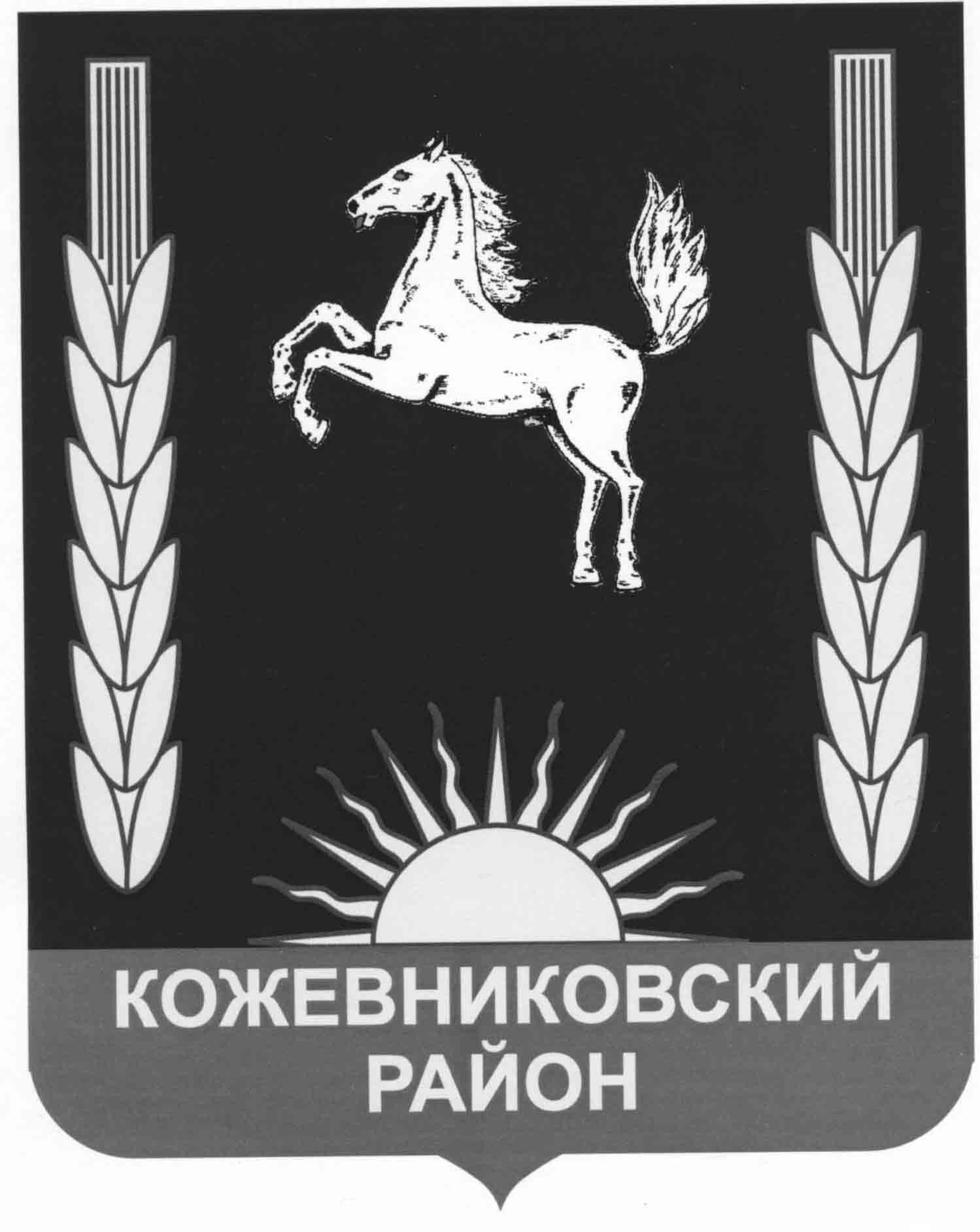   АДМИНИСТРАЦИЯ   кожевниковского   районаПОСТАНОВЛЕНИЕ14 января 2019 г.                                                                                                                      № 12                                                                    с. Кожевниково  Кожевниковского района  Томской областиО мероприятиях по подготовке и безопасному проведению Крещенских купаний  на территории Кожевниковского района  18 и 19 января 2019 годаВ целях обеспечения безопасности людей на водных объектах  Кожевниковского  района в период празднования православного праздника «Крещение Господне», в соответствии с пунктом 24 части 1 статьи 15 Федерального закона от 06 октября 2003 года №131-ФЗ «Об общих принципах организации местного самоуправления в Российской Федерации», статьями 6, 27  Водного кодекса Российской ФедерацииПОСТАНОВЛЯЮ:1. Определить места для купания:1.1. с. Кожевниково - р. Обь в районе Первомайского переулка1.2. д. Терсалгай – р. Бакса 500 м. от храма2. Запретить купание во время проведения праздника «Крещение Господне» на территории Кожевниковского  района в местах, не обозначенных в настоящем постановлении.3. В целях обеспечения безопасности купающихся рекомендовать:3.1. Главам Администраций Кожевниковского (Пономаренко М.В.) и Песочнодубровского (Степанов В.Н.) сельских поселений:- назначить ответственных лиц за организацию и проведение крещенских мероприятий, организовать и обеспечить выполнение комплекса необходимых мер безопасности для предотвращения несчастных случаев в местах забора воды и крещенских омовений (иорданей) на территории сельского поселения;- оборудовать надлежащим образом места проведения крещенских купаний;- обустроить купальни (места забора освященной воды), в зависимости от прогнозируемого количества купающихся;- организовать размещение граждан при купании (заборе освященной воды) таким образом, чтобы исключить массовый выход людей на лед;        3.2. Главам Администраций сельских поселений на сходах граждан провести разъяснительную работу о безопасности на воде, местах купания;        3.3. Настоятелю Храма Великомученика Георгия Победоносца  Игумену Феодору Прокопову с. Кожевниково, настоятелю Прихода Храма в честь св. Первоверховных Апостола Петра и Павла д. Терсалгай Иеромонаху Елеазару провести разъяснительную работу среди прихожан об истории крещенских омовений (иорданей), пользе и вреде для отдельных категорий граждан, о вреде принятия спиртного перед крещенскими омовениями.        4. Рекомендовать ВрИО начальника ОМВД России по Кожевниковскому району (Таскаев А.А.) принять необходимые меры по обеспечению общественного порядка и регулированию движения автомобильного транспорта в местах проведения мероприятий.        5. Главному  врачу ОГАУЗ  «Кожевниковская РБ»  (Литавин С.Н.) организовать дежурство медицинских работников в местах проведения мероприятий.        6. Рекомендовать начальнику ПСЧ №6 «3 отряд ФПС по ТО» (Бабушкин Д.В.), начальнику ОПС №6 по Кожевниковскоому и Шегарскому  районам  (Камеров А.В.)- спланировать и организовать дежурство личного состава в месте проведения купания населения;7. Настоящее постановление вступает в силу с даты его подписания.8. Разместить настоящее постановление на официальном сайте органов местного самоуправления Кожевниковского района.   9. Контроль за исполнением настоящего постановления возложить на заместителя Главы Кожевниковского района по жилищно-коммунальному хозяйству, строительству, общественной безопасности Вакурина В.И.Глава Кожевниковского района                                                                         А.М. ЕмельяновЗаместитель Главы района 					    Начальник отделапо жилищно - коммунальному, хозяйству 	                            правовой и кадровой работыстроительству, общественной безопасности 	                             ___________В.И. Савельева_____________В.И. Вакурин 				                 ___.01.2019                                                                                                                                                                                                       __.01.2019В.Н. Цалко 8(38244)21953